NOT: Bu form Anabilim Dalı Başkanlığı üst yazı ekinde word formatında enstitüye ulaştırılmalıdır.AKÜ.SBE.FORM.İDR-11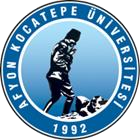 T.C.AFYON KOCATEPE ÜNİVERSİTESİ SOSYAL BİLİMLER ENSTİTÜSÜT.C.AFYON KOCATEPE ÜNİVERSİTESİ SOSYAL BİLİMLER ENSTİTÜSÜT.C.AFYON KOCATEPE ÜNİVERSİTESİ SOSYAL BİLİMLER ENSTİTÜSÜT.C.AFYON KOCATEPE ÜNİVERSİTESİ SOSYAL BİLİMLER ENSTİTÜSÜ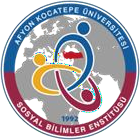 2022-2023 EĞİTİM-ÖGRETİM YILI BAHAR YARIYILIFELSEFE VE DİN BİLİMLERİ ANABİLİM DALI PROGRAMI HAFTALIK DERS PROGRAMI(YÜKSEK LİSANS)2022-2023 EĞİTİM-ÖGRETİM YILI BAHAR YARIYILIFELSEFE VE DİN BİLİMLERİ ANABİLİM DALI PROGRAMI HAFTALIK DERS PROGRAMI(YÜKSEK LİSANS)2022-2023 EĞİTİM-ÖGRETİM YILI BAHAR YARIYILIFELSEFE VE DİN BİLİMLERİ ANABİLİM DALI PROGRAMI HAFTALIK DERS PROGRAMI(YÜKSEK LİSANS)2022-2023 EĞİTİM-ÖGRETİM YILI BAHAR YARIYILIFELSEFE VE DİN BİLİMLERİ ANABİLİM DALI PROGRAMI HAFTALIK DERS PROGRAMI(YÜKSEK LİSANS)2022-2023 EĞİTİM-ÖGRETİM YILI BAHAR YARIYILIFELSEFE VE DİN BİLİMLERİ ANABİLİM DALI PROGRAMI HAFTALIK DERS PROGRAMI(YÜKSEK LİSANS)2022-2023 EĞİTİM-ÖGRETİM YILI BAHAR YARIYILIFELSEFE VE DİN BİLİMLERİ ANABİLİM DALI PROGRAMI HAFTALIK DERS PROGRAMI(YÜKSEK LİSANS)2022-2023 EĞİTİM-ÖGRETİM YILI BAHAR YARIYILIFELSEFE VE DİN BİLİMLERİ ANABİLİM DALI PROGRAMI HAFTALIK DERS PROGRAMI(YÜKSEK LİSANS)2022-2023 EĞİTİM-ÖGRETİM YILI BAHAR YARIYILIFELSEFE VE DİN BİLİMLERİ ANABİLİM DALI PROGRAMI HAFTALIK DERS PROGRAMI(YÜKSEK LİSANS)2022-2023 EĞİTİM-ÖGRETİM YILI BAHAR YARIYILIFELSEFE VE DİN BİLİMLERİ ANABİLİM DALI PROGRAMI HAFTALIK DERS PROGRAMI(YÜKSEK LİSANS)GÜNLERGÜNLERGÜNLERGÜNLERGÜNLERGÜNLERGÜNLERGÜNLERGÜNLERSaatP.tesiSalı                Çarşamba                ÇarşambaPerşembe                         Cuma                         Cuma                         Cuma08:30Pozitif Psikoloji ve ManeviyatDoç. Dr. Mebrure Doğan127 No’lu OdaPozitif Psikoloji ve ManeviyatDoç. Dr. Mebrure Doğan127 No’lu OdaYeni Dini Hareketler Dr. Öğrt. Üyesi Zekiye Sönmez 126 No’lu OdaYeni Ahit ve Kur’anKarşılaştırmaları Dr. Öğrt. Üyesi Zekiye Sönmez 137 No’lu OdaYeni Ahit ve Kur’anKarşılaştırmaları Dr. Öğrt. Üyesi Zekiye Sönmez 137 No’lu Odaİstatistik Paket Programlarıyla Veri AnaliziArş. Gör. Dr. Şenay Özdemir126 No’lu Oda09:30Pozitif Psikoloji ve ManeviyatDoç. Dr. Mebrure Doğan127 No’lu OdaPozitif Psikoloji ve ManeviyatDoç. Dr. Mebrure Doğan127 No’lu OdaYeni Dini Hareketler Dr. Öğrt. Üyesi Zekiye Sönmez 126 No’lu OdaYeni Ahit ve Kur’anKarşılaştırmaları Dr. Öğrt. Üyesi Zekiye Sönmez 137 No’lu OdaYeni Ahit ve Kur’anKarşılaştırmaları Dr. Öğrt. Üyesi Zekiye Sönmez 137 No’lu Odaİstatistik Paket Programlarıyla Veri AnaliziArş. Gör. Dr. Şenay Özdemir126 No’lu Oda10:30Manevi Danışmanlık ve RehberlikDoç. Dr. Mebrure Doğan127 No’lu OdaManevi Danışmanlık ve RehberlikDoç. Dr. Mebrure Doğan127 No’lu OdaYeni Dini Hareketler Dr. Öğrt. Üyesi Zekiye Sönmez 126 No’lu OdaYeni Ahit ve Kur’anKarşılaştırmaları Dr. Öğrt. Üyesi Zekiye Sönmez 137 No’lu OdaYeni Ahit ve Kur’anKarşılaştırmaları Dr. Öğrt. Üyesi Zekiye Sönmez 137 No’lu Odaİstatistik Paket Programlarıyla Veri AnaliziArş. Gör. Dr. Şenay Özdemir126 No’lu Oda11:30Manevi Danışmanlık ve RehberlikDoç. Dr. Mebrure Doğan127 No’lu OdaManevi Danışmanlık ve RehberlikDoç. Dr. Mebrure Doğan127 No’lu OdaFarabi Metafiziği Prof. Dr. İrfan Görkaş 137 No’lu OdaDin Eğitiminde Çağdaş Yaklaşımlar Dr. Öğrt. Üyesi Fatih Çakmak126 No’lu OdaDin Eğitiminde Çağdaş Yaklaşımlar Dr. Öğrt. Üyesi Fatih Çakmak126 No’lu OdaDin Eğitiminde Çağdaş Yaklaşımlar Dr. Öğrt. Üyesi Fatih Çakmak126 No’lu Oda13:00İbn-i Sina Epistemolojisi Dr. Öğrt.Üyesi Enes Taş126 No’lu OdaManevi Danışmanlık ve RehberlikDoç. Dr.Mebrure Doğan127 No’lu OdaFarabi Metafiziği Prof. Dr.İrfan Görkaş 137 No’lu OdaDin Eğitiminde Çağdaş Yaklaşımlar Dr. Öğrt. Üyesi Fatih Çakmak 126 No’lu OdaDin Eğitiminde Çağdaş Yaklaşımlar Dr. Öğrt. Üyesi Fatih Çakmak 126 No’lu OdaDin Eğitiminde Çağdaş Yaklaşımlar Dr. Öğrt. Üyesi Fatih Çakmak 126 No’lu Oda14:00İbn-i SinaEpistemolojisiDr. Öğrt. ÜyesiEnes Taş126 No’lu OdaPozitif Psikoloji ve ManeviyatDoç. Dr. Mebrure Doğan127 No’lu OdaFarabi Metafiziği Prof. Dr.İrfan Görkaş 137 No’lu OdaDin Eğitiminde Çağdaş Yaklaşımlar Dr. Öğrt. Üyesi Fatih Çakmak 126 No’lu OdaDin Eğitiminde Çağdaş Yaklaşımlar Dr. Öğrt. Üyesi Fatih Çakmak 126 No’lu OdaDin Eğitiminde Çağdaş Yaklaşımlar Dr. Öğrt. Üyesi Fatih Çakmak 126 No’lu Oda15:00İbn-i Sina Epistemolojisi Dr. Öğrt.Üyesi Enes Taş126 No’lu Odaİslam Aile Ahlakı ve Felsefesi    Prof. Dr. İrfan Görkaş 137 No’lu OdaÇağdaş Öğrenme Kuramları ve Din Öğretimi Dr. Öğrt. Üyesi Fatih Çakmak126 No’lu Oda16.00İslam Aile Ahlakı ve Felsefesi    Prof. Dr. İrfan Görkaş 137 No’lu OdaÇağdaş Öğrenme Kuramları ve Din Öğretimi Dr. Öğrt. Üyesi Fatih Çakmak126 No’lu Oda17.00İslam Aile Ahlakı ve FelsefesiProf. Dr. İrfan Görkaş 137 No’lu OdaÇağdaş Öğrenme Kuramları ve Din Öğretimi Dr. Öğrt. Üyesi Fatih Çakmak126 No’lu Oda18:00